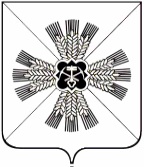 КЕМЕРОВСКАЯ ОБЛАСТЬПРОМЫШЛЕННОВСКИЙ МУНИЦИПАЛЬНЫЙ РАЙОНТАРАБАРИНСКОЕ СЕЛЬСКОЕ ПОСЕЛЕНИЕСОВЕТ НАРОДНЫХ ДЕПУТАТОВ ТАРАБАРИНСКОГО СЕЛЬСКОГО ПОСЕЛЕНИЯ 3-ий созыв,    63 – е заседание.Р Е Ш Е Н И Еот «10» октября 2019 г. №  147с.  ТрудО ликвидации администрации Тарабаринского сельского поселения        Руководствуясь ст. 1 Закона Кемеровской области -Кузбасса  от 05.08.2019 № 68-ОЗ «О преобразовании муниципальных образований», Уставом муниципального образования «Тарабаринского сельское поселение», Совет народных депутатов Тарабаринского сельского поселенияРЕШИЛ:                                                                     1. Рекомендовать провести ликвидацию администрации  (исполнительно-распорядительный орган муниципального образования) Тарабаринского сельского поселения. 2. Назначить ликвидатором Зарубина А.А., паспорт 3206 069707 выдан Отделом внутренних дел Промышленновского района Кемеровской области  01.02.2006г., проживающего по адресу: 652380, пгт. Промышленная, ул. Молодежная, д. 27, кв. 6.           3.  Согласовать перечни муниципального имущества, передаваемого из муниципальной собственности Тарабаринского сельского поселения в муниципальную собственность Промышленновского муниципального округа.  	4. Настоящее решение подлежит обнародованию на информационном стенде администрации  Тарабаринского сельского поселения  и размещению на официальном  сайте администрации Промышленновского муниципального района  на странице Тарабаринского сельского поселения. 	5. Контроль за исполнением настоящего решения возложить на комиссию по вопросам бюджета, (Туманова Наталья Эгоновна).	6. Настоящее решение вступает в силу со дня подписания.Перечень недвижимого имущества Тарабаринского сельского поселения, передаваемого в муниципальную собственность Промышленновского муниципального  округаПеречень движимого имущества Тарабаринского сельского поселения, передаваемого в муниципальную собственность Промышленновского муниципального округаПредседатель Совета народных депутатов         Тарабаринского сельского поселенияН.Н. ШапошниковаГлава         Тарабаринского сельского поселения     А.А. ЗарубинПриложение № 1 к решению Совета народных депутатов  Тарабаринского сельского поселения                  от 10.10.2019 г. № 147                                                                       «О ликвидации администрации Тарабаринского сельского поселения»№ п/пНаименованиеАдрес местонахождение имуществаГод изготовленияИндивидуализирующие характеристикиСведения о закреплении имуществаСведения о пользователе имуществаПервоначальная/остаточная стоимость, руб.1Нежилое отдельностоящеезданиеКемеровская область, Промышленновский район,с. Трудул. Школьная, д.21970Общая площадь160,9 кв.м.кадастровый номер42:10:0403001:4677казнаТарабаринское сельское поселение46845/22548,66Земельный участокКемеровская область, Промышленновский район,с. Трудул. Школьная, д.2кадастровый номер42:11:0114004:170казнаТарабаринское сельское поселение1/12Здание котельнойКемеровская область, Промышленновский район,с. Трудул. Советская, д.21980Общая площадь179,6 кв.м.кадастровый номер42:11:0114004:450казнаТарабаринское сельское поселение40000/18257,07Земельный участокКемеровская область, Промышленновский район,с. Трудул. Советская, д.2казнаТарабаринское сельское поселение1,13Нежилое здание(здание дома культуры д. Еремино)Кемеровская область, Промышленновский район,д. Ереминоул. Магистральная,511964Общая площадь308,2 кв.м.кадастровый номер42:11:0111004:344казнаТарабаринское сельское поселение90856,00/28752,24Земельный участокКемеровская область, Промышленновский район,д. Ереминоул. Магистральная,51Общая площадь1188+/-24.13кв.мкадастровый номер42:11:0111004:146казнаТарабаринское сельское поселениеКадастровая стоимость 644497,245Нежилое здание(здание дома культуры с. Морозово)Кемеровская область, Промышленновский район,с.Морозовоул. Кооперативная,371978Общая площадь251,4 кв.м.кадастровый номер42:11:0111005:519казнаТарабаринское сельское поселение92624,00/56619,006Земельный участокКемеровская область, Промышленновский район,с.Морозовоул. Кооперативная,37Общая площадь3484+/-21кв.мкадастровый номер42:11:0111005:143казнаТарабаринское сельское поселениеКадастровая стоимость 1824152,727Нежилое здание(здание дома культуры д.Байрак)Кемеровская область, Промышленновский район,д. Байракпер.Школьный,21972Общая площадь261,8 кв.м.кадастровый номер42:11:0114005:588казнаТарабаринское сельское поселение37259,00/08Земельный участокКемеровская область, Промышленновский район,д. Байракпер.Школьный,2Общая площадь3192+/-39.55кв.мкадастровый номер42:11:0114005:160казнаТарабаринское сельское поселениеКадастровая стоимость 1589519,349Нежилое здание(здание дома культуры д. Протопопово)Кемеровская область, Промышленновский район,д. Протопоповопер.Школьный,21985Общая площадь363,4 кв.м.кадастровый номер42:11:0114001:436казнаТарабаринское сельское поселение881177,00/622386,610Земельный участокКемеровская область, Промышленновский район,д. Протопоповопер.Школьный,2Общая площадь730+/-9кв.мкадастровый номер42:11:0114001:465казнаТарабаринское сельское поселениеКадастровая стоимость 320097,711Нежилое здание(здание спортивного комплекса д. Протопопово)Кемеровская область, Промышленновский район,д. Протопоповопер.Школьный,2а1990Общая площадь543,1 кв.м.кадастровый номер42:11:0114001:437казнаТарабаринское сельское поселение3560267,00/2662815,2512Земельный участокКемеровская область, Промышленновский район,д. Протопоповопер.Школьный,2аОбщая площадь1001+/-11кв.мкадастровый номер42:11:0114001:464казнаТарабаринское сельское поселениеКадастровая стоимость 438928,4913Нежилое здание(здание дома культуры п. Цветущий)Кемеровская область, Промышленновский район,п.Цветущийул. Центральная, 301988Общая площадь222,1 кв.м.кадастровый номер42:11:0114008:114казнаТарабаринское сельское поселение1787362,00/1312166,0014Земельный участокКемеровская область, Промышленновский район,п.Цветущийул. Центральная, 30Общая площадь762+/-10кв.мкадастровый номер42:11:0114008:120казнаТарабаринское сельское поселениеКадастровая стоимость 310073,0415Земельный участок  под кладбищеКемеровская область, Промышленновский район,д. БайракОбщая площадь 6417+/-28кв.м.кадастровый номер42:11:0111012:29казнаТарабаринское сельское поселениеКадастровая стоимость539541,3616Земельный участок  под кладбищеКемеровская область, Промышленновский район,с. МорозовоОбщая площадь 8018+/-31кв.м.кадастровый номер42:11:0111005:506казнаТарабаринское сельское поселениеКадастровая стоимость3563199,217Земельный участок  под кладбищеКемеровская область, Промышленновский район,п. ЦветущийОбщая площадь 5240+/-25кв.м.кадастровый номер42:11:0114015:3казнаТарабаринское сельское поселениеКадастровая стоимость440579,218Земельный участок  под кладбищеКемеровская область, Промышленновский район,д. ЕреминоОбщая площадь 9260+/-34кв.м.кадастровый номер42:11:0111004:320казнаТарабаринское сельское поселениеКадастровая стоимость4262748,419Земельный участок  под кладбищеКемеровская область, Промышленновский район,д. ПротопоповоОбщая площадь 9764+/-35кв.м.кадастровый номер42:11:0114002:41казнаТарабаринское сельское поселениеКадастровая стоимость719,6120Земельный участок  под кладбищеКемеровская область, Промышленновский район,д. ТарабариноОбщая площадь 4668+/-24кв.м.кадастровый номер42:11:0114002:42казнаТарабаринское сельское поселениеКадастровая стоимость344,0321Земельный участок  под кладбищеКемеровская область, Промышленновский район,с. ТрудОбщая площадь 4750+/-24кв.м.кадастровый номер42:11:0114002:40казнаТарабаринское сельское поселениеКадастровая стоимость350,0822АвтодорогаКемеровская область, Промышленновский район,д. Ереминоул. Магистральная1972Общая площадь.кадастровый номер42:11:0000000:954казнаТарабаринское сельское поселение1/123АвтодорогаКемеровская область, Промышленновский район,д. Ереминоул. Молодежная1972Общая площадь.кадастровый номер42:11:0111004:340казнаТарабаринское сельское поселение1/124АвтодорогаКемеровская область, Промышленновский район,д. Ереминоул. Зеленая1972Общая площадь.кадастровый номер42:11:0111004:341казнаТарабаринское сельское поселение1/125АвтодорогаКемеровская область, Промышленновский район,д. Еремино ул. Инская1970Общая площадь.кадастровый номер42:11:0111004:339казнаТарабаринское сельское поселение1/126АвтодорогаКемеровская область, Промышленновский район,д. Еремино пер. Школьный1975Общая площадь.кадастровый номер42:11:0111004:343казнаТарабаринское сельское поселение1/127АвтодорогаКемеровская область, Промышленновский район,с. Морозово ул. Береговая1975Общая площадь.кадастровый номер42:11:0111005:514казнаТарабаринское сельское поселение1/128АвтодорогаКемеровская область, Промышленновский район,с. Морозово ул. Кооперативная2005Общая площадь.кадастровый номер42:11:0000000:966казнаТарабаринское сельское поселение1/129АвтодорогаКемеровская область, Промышленновский район,с. Морозовоул. Луговая1975Общая площадь.кадастровый номер42:11:0000000:953казнаТарабаринское сельское поселение1/130АвтодорогаКемеровская область, Промышленновский район,с. Морозово ул. Молодежная1985Общая площадь.кадастровый номер42:11:0111005:515казнаТарабаринское сельское поселение1/131АвтодорогаКемеровская область, Промышленновский район,с. Морозово ул. Садовая1981Общая площадь.кадастровый номер42:11:0111005:516казнаТарабаринское сельское поселение1/132АвтодорогаКемеровская область, Промышленновский район,с. Морозово ул. Полевая1976Общая площадь.кадастровый номер42:11:0000000:943казнаТарабаринское сельское поселение1/133АвтодорогаКемеровская область, Промышленновский район,д. Байрак ул. Новая1990Общая площадь.кадастровый номер42:11:0000000:950казнаТарабаринское сельское поселение1/134АвтодорогаКемеровская область, Промышленновский район,д. Байрак пер. Логовой1981Общая площадь.кадастровый номер42:11:0114005:577казнаТарабаринское сельское поселение1/135АвтодорогаКемеровская область, Промышленновский район,д. Байракпер. Инской1980Общая площадь.кадастровый номер42:11:0114005:576казнаТарабаринское сельское поселение1/136АвтодорогаКемеровская область, Промышленновский район,д. Байрак пер. Речной1970Общая площадь.кадастровый номер42:11:0114005:578казнаТарабаринское сельское поселение1/137АвтодорогаКемеровская область, Промышленновский район,д. Байрак пер. Школьный1970Общая площадь.кадастровый номер42:11:0114005:579казнаТарабаринское сельское поселение1/138АвтодорогаКемеровская область, Промышленновский район,д. Байрак ул. Береговая1981Общая площадь.кадастровый номер42:11:0114005:580казнаТарабаринское сельское поселение1/139АвтодорогаКемеровская область, Промышленновский район,п.ст. Контрольная ул. Вокзальная1960Общая площадь.кадастровый номер42:11:0000000:944казнаТарабаринское сельское поселение1/140АвтодорогаКемеровская область, Промышленновский район,п.ст. Контрольная ул. Железнодорожная1960Общая площадь.кадастровый номер42:11:0000000:945казнаТарабаринское сельское поселение1/141АвтодорогаКемеровская область, Промышленновский район,с. Труд, ул. Мира1979Общая площадь.кадастровый номер42:11:0000000:963казнаТарабаринское сельское поселение1/142АвтодорогаКемеровская область, Промышленновский район,с. Труд ул. Луговая1975Общая площадь.кадастровый номер42:11:0114004:455казнаТарабаринское сельское поселение1/143АвтодорогаКемеровская область, Промышленновский район,с. Трудул. Советская1975Общая площадь.кадастровый номер42:11:0114004:454казнаТарабаринское сельское поселение1/144АвтодорогаКемеровская область, Промышленновский район,с. Труд ул. Озерная1975Общая площадь.кадастровый номер42:11:0114004:452казнаТарабаринское сельское поселение1/145АвтодорогаКемеровская область, Промышленновский район, с. Труд ул. Школьная1979Общая площадь.кадастровый номер42:11:0114004:453казнаТарабаринское сельское поселение1/146АвтодорогаКемеровская область, Промышленновский район,с. Труд ул. Юбилейная1980Общая площадь.кадастровый номер42:11:0114004:457казнаТарабаринское сельское поселение1/147АвтодорогаКемеровская область, Промышленновский район,с. Труд пер.Береговой1975Общая площадь.кадастровый номер42:11:0114004:451казнаТарабаринское сельское поселение1/148АвтодорогаКемеровская область, Промышленновский район,д. Тарабарино ул. Центральная1965Общая площадь.кадастровый номер42:11:0114003:132казнаТарабаринское сельское поселение1/149Автодорога Кемеровская область, Промышленновский район,д. Тарабарино пер. Гаражный1965Общая площадь.кадастровый номер42:11:0114003:131казнаТарабаринское сельское поселение1/150Автодорога Кемеровская область, Промышленновский район,д. Протопопово ул. Лесная1965Общая площадь.кадастровый номер42:11:0114001:425казнаТарабаринское сельское поселение1/151Автодорога Кемеровская область, Промышленновский район,д. Протопопово ул. Луговая1980Общая площадь.кадастровый номер42:11:0114001:426казнаТарабаринское сельское поселение1/152Автодорога Кемеровская область, Промышленновский район,д. Протопопово ул. Тычинского1980Общая площадь.кадастровый номер42:11:0114001:428казнаТарабаринское сельское поселение1/153Автодорога Кемеровская область, Промышленновский район,д. Протопопово ул. Инская1980Общая площадь.кадастровый номер42:11:0114001:431казнаТарабаринское сельское поселение1/154Автодорога Кемеровская область, Промышленновский район,д. Протопопово ул. Речная1980Общая площадь.кадастровый номер42:11:0114001:427казнаТарабаринское сельское поселение1/155Автодорога Кемеровская область, Промышленновский район,д. Протопопово пер. Центральный1980Общая площадь.кадастровый номер42:11:0114001:429казнаТарабаринское сельское поселение1/156Автодорога Кемеровская область, Промышленновский район,д. Протопопово пер. Школьный1980Общая площадь.кадастровый номер42:11:0114001:430казнаТарабаринское сельское поселение1/157Автодорога Кемеровская область, Промышленновский район,пос. Цветущий ул. Центральная2004Общая площадь.кадастровый номер42:11:0000000:964казнаТарабаринское сельское поселение1/158Автодорога Кемеровская область, Промышленновский район,от автомобильной трассы Журавлево-Промышленная-Лениск-Кузнецкий до Муниципального Учреждения «База отдыха «Березка»1975Общая площадь.кадастровый номер42:11:0114002:37казнаТарабаринское сельское поселение1/1ИТОГО:20471177,41/4723544,78Приложение № 2 к решению Совета народных депутатов  Тарабаринского сельского поселения                  от 10.10.2019 г. № 147                                                                        «О ликвидации администрации Тарабаринского сельского поселения»№п/пНаименованиеГод изготовленияИндивидуализирующие характеристикиСведения о закреплении имуществаСведения о пользователе имуществаПервоначальная/остаточная собственность, руб.1234567LADA GRANTA 2191702014VIN –XTA219170FY134156,Модель- 219170,Модель, номер двигателя – 21127,3377033,Шасси- отсутствует,Кузов -  XTA219170FY134156,Цвет кузова – черный,Мощность двигателя, л.с.(кВт) – .с. (78.0кВт);Рабочий объем – 1596;Тип двигателя – бензиновый;Экологический класс – четвертый;Разрешенная максимальная масса, кг.- 1560;Масса без нагрузки кг. – 1160;Изготовитель ТС (страна) – ОАО «Автоваз».Безвозмездное пользованиеМКУ «Центр обслуживания учредений культуры» Промышленновского муниципального района367850,00/18392,69Легковой автомобиль2019VIN –X9L212300K0689856;CHEVROLET NIVA,212300-55;Категория ТС- В;Модель,№ двигателя – 2123,1002599;Шасси – отсутствует;Кузов – X9L212300K0689856;Цвет кузова – черно-синий металлик;Мощность двигателя л.с. (кВт) - 79,6(58,50);Рабочий объем двигателя, куб. см. – 1690,00;Тип двигателя – Бензиновый;Экологический класс – пятый;Разрешенная максимальная масса, кг. – 1860,00; Масса без нагрузки , кг. – 1410,00;Изготовитель ТС – РФ ЗАО «Джи Эм- АВТОВАЗ».Оперативное управлениеАдминистрация Тарабаринского сельского поселения800000,00/786666,67Стеллаж угловой «Рубин»2007«Рубин»Инв. номер 110104035Оперативное управлениеАдминистрация Тарабаринского сельского поселения1850,00/0,00Стол компьютерныйс тумбочкой2007Инв. номер 110104031Оперативное управлениеАдминистрация Тарабаринского сельского поселения5630,00/0,00Стол компьютерныйс тумбочкой2007Инв. номер 110104032Оперативное управлениеАдминистрация Тарабаринского сельского поселения5630,00/0,00Шкаф 5 секций 2007«Рубин»Инв. номер 110104248Оперативное управлениеАдминистрация Тарабаринского сельского поселения3250,00/0,00Шкаф 2007«Рубин»Инв. номер 110104096Оперативное управлениеАдминистрация Тарабаринского сельского поселения5130,00/0,00Ранцевый огнетушитель2018«РП-18 Ермак»Инв. номер 110104049Оперативное управлениеАдминистрация Тарабаринского сельского поселения5980,00/0,00Ранцевый огнетушитель2018«РП-18 Ермак»Инв. номер 110104050Оперативное управлениеАдминистрация Тарабаринского сельского поселения5980,00/0,00Стол компьютерный2008Инв. номер 110104007Оперативное управлениеАдминистрация Тарабаринского сельского поселения4945,00/0,00Стол компьютерный	2008				4945,00/0,002008Инв. номер 110104008Оперативное управлениеАдминистрация Тарабаринского сельского поселения4945,00/0,00Огнетушитель2018Инв. номер 110104041Оперативное управлениеАдминистрация Тарабаринского сельского поселения4368,00/0,00Огнетушитель2015Инв. номер 110104030Оперативное управлениеАдминистрация Тарабаринского сельского поселения3000,00/0,00Моноблок2018IntelCeleron J3060 1.6Ghz 4.0ГБ  память 64 разраднаяИнв. номер 1101040044Оперативное управлениеАдминистрация Тарабаринского сельского поселения20999,00/0,00Моноблок2018IntelCeleron J3060 1.6Ghz 4.0ГБ  память 64 разраднаяИнв. номер 1101040045Оперативное управлениеАдминистрация Тарабаринского сельского поселения20999,00/0,00Установка лесопожарная ранцевая (воздуходувка-опрыскиватель)2018«Ангара»Инв. номер 1101040043Оперативное управлениеАдминистрация Тарабаринского сельского поселения52190,00/38272,72Рукав пожарный2018(АРМТЕКС)Д(мм)50пт с гайкамиИнв. номер 1101040042Оперативное управлениеАдминистрация Тарабаринского сельского поселения11920,00/0,00Картотека ВУС2009Инв. номер 110104037Оперативное управлениеАдминистрация Тарабаринского сельского поселения4723,50/0,00Принтер ВУС2008МФУ HP PSC 1410Инв. номер 110104036Оперативное управлениеАдминистрация Тарабаринского сельского поселения7600,00/0,00Офисная мебель ВУС2006Инв. номер 110104023Оперативное управлениеАдминистрация Тарабаринского сельского поселения6840,00/0,00Стол компьютерный ВУС2008Инв. номер 110104033Оперативное управлениеАдминистрация Тарабаринского сельского поселения5417,00/0,00Факс-модем ВУС2006Zyxel U-336 E+ Инв. номер 110104001Оперативное управлениеАдминистрация Тарабаринского сельского поселения6497,10/0,00Принтер2018МФУ Kyosera ECOSYS M2040dnИнв. номер 1101040046Оперативное управлениеАдминистрация Тарабаринского сельского поселения21799,00/0,00Мотомпа2015Robin  ey15 PUMPИнв. номер 110104029Оперативное управлениеАдминистрация Тарабаринского сельского поселения20000,00/0,00Ноутбук 2013ASYS X501UИнв. номер 110104017Оперативное управлениеАдминистрация Тарабаринского сельского поселения18000,00/0,00Прицеп комплекс тракторный для полива2011«Водолей» ПКП-2Заводской № машины 018, двигатель № отсутствует, коробка передач № отсутствуетИнв. номер 110104009Оперативное управлениеАдминистрация Тарабаринского сельского поселения328666,00/328666,00ИТОГО:1744208,6/1171998,08